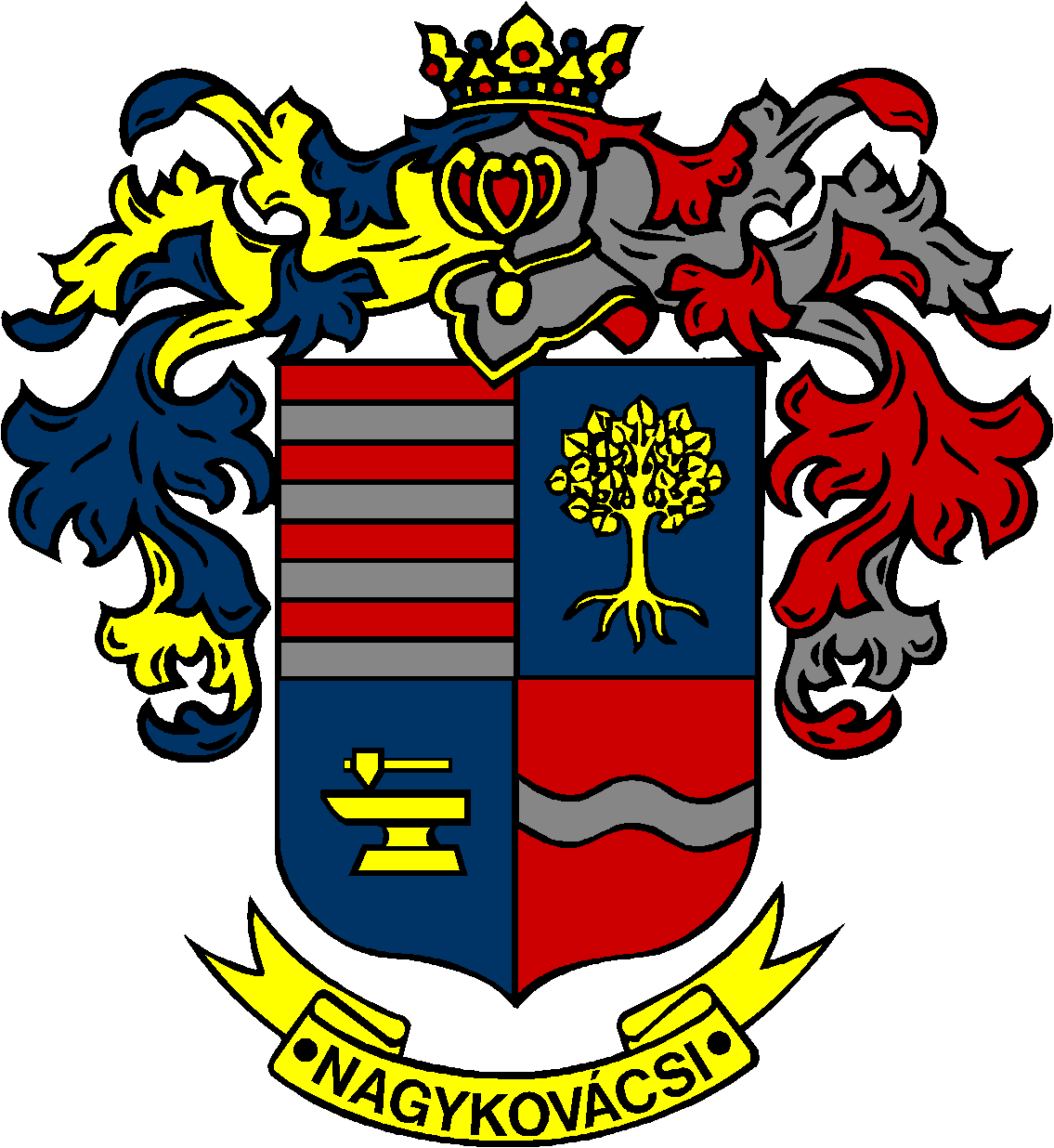 NAGYKOVÁCSI NAGYKÖZSÉG ÖNKORMÁNYZATOKTATÁSI, KULTURÁLIS, SPORT, TURISZTIKAI ÉS KÖRNYEZETVÉDELMI BIZOTTSÁGELNÖKEMEGHÍVÓ Nagykovácsi Nagyközség ÖnkormányzatánakOktatási, kulturális, sport, turisztikai és környezetvédelmi bizottsági üléséreAz ülés helye: 	Nagykovácsi Önkormányzat, tárgyaló teremIdőpontja: 		2014.11.17. (hétfő)    17 óraNapirend: 1. Nagykovácsi Nagyközség Önkormányzatának Szervezeti és Működési Szabályzatáról szóló 10/2013. (III.1.) önkormányzati rendelet (SzMSz) módosításaElőterjesztő: Kiszelné Mohos Katalin polgármesterElőadó: 	Papp István jegyző2. Étkeztetési közbeszerzés jogorvoslati eljárását lezáró Közbeszerzési Döntőbizottsági határozat következtében meghozandó Képviselő-testületi döntésElőterjesztő: Kiszelné Mohos Katalin polgármesterElőadó: 	Perlaki Zoltán gazdasági vezető3. Döntés Nagykovácsi Nagyközség Önkormányzat Képviselő-testületének 8/2014. (VIII. 28.) önkormányzati rendeletének módosításáról és a kapcsolódó szükségszerű határozatról később kerül kiküldésreElőterjesztő: Kiszelné Mohos Katalin polgármesterElőadó: 	Papp István jegyző4. Döntés a Nagykovácsi Általános Iskola Igazgatója kérelméről, néptánc oktatás engedélyezése az Öregiskola Közösségi Ház és KönyvtárbanElőterjesztő: Kiszelné Mohos Katalin polgármesterElőadó: 	Papp István jegyző5. Öregiskola Közösségi Ház és Könyvtár Alapító Okiratának módosítása és a módosító okirat elfogadásaElőterjesztő: Kiszelné Mohos Katalin polgármesterElőadó: 	Toók Gabriella mb. igazgatási osztályvezető6. Döntés a Kispatak Óvoda Alapító Okiratának módosításról és az Alapító Okirat módosítással egységes szerkezetének elfogadásárólElőterjesztő: Kiszelné Mohos Katalin polgármesterElőadó: 	Papp István jegyző7. Döntés Nagykovácsi Általános Iskola Intézményi Tanácsába való delegálásrólElőterjesztő: Kiszelné Mohos Katalin polgármesterElőadó: 	Papp István jegyző8. EgyebekNagykovácsi, 2014. november 13. Fodor Attila sk.Bizottsági elnökE-101/2014E-108/2014E-114/2014E-106/2014E-100/2014E-102/2014E-103/2014